ŽUPANIJA VARAŽDINSKA				                     	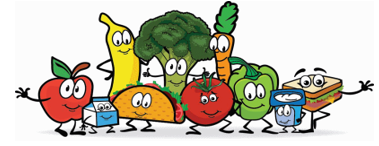 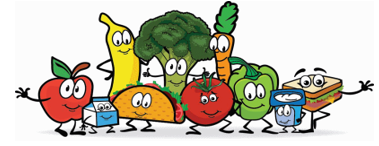 OPĆINA TRNOVEC BARTOLOVEČKIOSNOVNA ŠKOLA TRNOVECU Trnovcu, 30. travnja 2022.g.	PRODUŽENI BORAVAKRUČAK ZA MJESEC SVIBANJ 2022.PS: U slučaju potrebe kuharica zadržava pravo promjene jelovnika. Ravnateljica: Radmila SačićDANDATUMOBROKPonedjeljak     2. 5. 2022.FINO VARIVO S MESOM, CRNI KRUH, CROASANUtorak     3. 5. 2022.PEČENA PILETINA, ŠIROKI REZANCI, SALATASrijeda     4. 5. 2022.HRENOVKA, ZELENA SALATA S KRUMPIROM, KEKSEČetvrtak     5. 5. 2022.PEČENA SVINJETINA, HAJDINA KAŠA, JABUKAPetak     6. 5. 2022.PILEĆI FILE, POMFRIT, KEČAP, BANANAPonedjeljak     9. 5. 2022.ŠPAGETI BOLONJEZ, SALATA, KEKSEUtorak   10. 5. 2022.PLJESKAVICA, PEČENI KRUMPIR, AJVAR, CEDEVITASrijeda   11. 5. 2022.JUHA, KUHANA JUNETINA, PIRE KRUMPIR, HREN UMAKČetvrtak   12. 5. 2022.GRAH VARIVO, KLIPIĆ SA ČOKOLADOMPetak   13. 5. 2022.PEČENA PILETINA, MLINCI, SALATA, VOĆNI JOGURTPonedjeljak   16. 5. 2022.ČEVAPI, POMFRIT, KEČAP, JABUKAUtorak   17. 5. 2022.PANIRANA PILETINA, POVRĆE NA MASLACU, BANANASrijeda   18. 5. 2022.RAŽNJIĆI, RIZI BIZI, SOKČetvrtak   19. 5. 2022.MLJEVENO MESO, PUŽIĆI, SALATA, ŠTRUKLI SA SIROMPetak   20. 5. 2022.ČUFTE, PIRE KRUMPIR, ŠTRUDLA S VIŠNJOMPonedjeljak   23. 5. 2022.SVINJSKI GULAŠ, BAKINA KIFLAUtorak   24. 5. 2022.DINOSAURI, PEČENI KRUMPIR, KEČAP, JAGODESrijeda   25. 5. 2022.RIŽOTO S MESOM, SALATA, GROŽĐEČetvrtak   26. 5. 2022.PILEĆI MEDALJONI, FRANCUSKA SALATA, JABUKAPetak   27. 5. 2022.PILEĆA JUHA, PIZZA, SOKPonedjeljak   30. 5. 2022.DAN DRŽAVNOSTIUtorak   31. 5. 2022.PEČENA PILETINA, TJESTENINA, KOLAČ